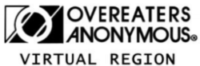 PROPOSED OA NEW BUSINESS MOTIONS MOTION:State motion in clear, concise language.(Move that… or Move to…create a policy, rescind, or amend [WSBC Policy (year)] by striking, inserting, or striking and inserting)SUBMITTED BY:[Service body name] [Intergroup/Service Board #] and the [region] in which the service body is located.[Contact Name:]	[Phone #:]	 [Email Address:]INTENT:State clearly the purpose of the motion.IMPLEMENTATION:How would this motion/change be carried out? Keep it simple and brief.COST:$ Amount (if known).PRIMARY PURPOSE: Brief explanation of how this motion will help carry the message of recovery.RATIONALE: [List any other policies and/or bylaws impacted by this proposal]Reason for submitting motion including relevant background information. (Please limit the rationale to one page.)(Please email completed form to Bylawschair@oavirtualregion.org)CURRENT WORDING PROPOSED WORDING 